Publicado en  el 28/02/2014 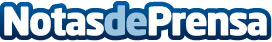 El organismo regulador estadounidense espera recibir de varias centrales nucleares solicitudes de extensión de operación hasta los 60 añosLa Nuclear Regulatory Commission (NRC) y directivos de la industria nuclear de Estados Unidos prevén que el organismo regulador recibirá entre 2018 y 2019 las primeras solicitudes para obtener un permiso de extensión que permita operar hasta los sesenta años.Datos de contacto:Foro NuclearNota de prensa publicada en: https://www.notasdeprensa.es/el-organismo-regulador-estadounidense-espera_1 Categorias: Otras Industrias http://www.notasdeprensa.es